                                          
УКРАЇНА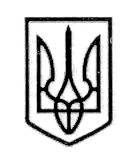 СТОРОЖИНЕЦЬКА МІСЬКА РАДАЧЕРНІВЕЦЬКОГО  РАЙОНУЧЕРНІВЕЦЬКОЇ ОБЛАСТІХVII сесія  VІІІ скликанняР  І  Ш  Е  Н  Н  Я    № 447-17/202123 грудня 2021 року                                                                              м. СторожинецьПро спостережну  раду при комунальному некомерційному  підприємстві «Сторожинецька багатопрофільна лікарня інтенсивного лікування» Сторожинецької міської ради Чернівецького району Чернівецької області          Відповідно до ст.ст.10, 32, 46 Закону України «Про місцеве самоврядування в Україні», ст.24 Закону України «Основи законодавства України про охорону здоров’я», Постанови Кабінету Міністрів України від 27 грудня 2017 року №1077 «Про спостережну раду закладу охорони здоров’я та внесення змін до типової форми контракту з керівником державного, комунального закладу охорони здоров’я», міська рада вирішила: Оголосити про намір утворення спостережної ради при комунальному некомерційному підприємстві «Сторожинецька багатопрофільна лікарня інтенсивного лікування» Сторожинецької міської ради Чернівецького району Чернівецької області.Затвердити Порядок утворення спостережної ради при комунальному некомерційному підприємстві «Сторожинецька багатопрофільна лікарня інтенсивного лікування» Сторожинецької міської ради Чернівецького району Чернівецької області (додається).Затвердити Склад комісії з відбору представників громадськості, громадських об’єднань та організацій, що здійснюють професійне самоврядування, у спостережну раду при комунальному некомерційному підприємстві «Сторожинецька багатопрофільна лікарня інтенсивного лікування» Сторожинецької міської ради Чернівецького району Чернівецької області (додається).Продовження рішення XVII сесії VIII скликання від 23.12.2021 року № 447-17 /2021    Затвердити Положення про спостережну раду при комунальному некомерційному підприємстві «Сторожинецька багатопрофільна лікарня інтенсивного лікування» Сторожинецької міської ради Чернівецького району Чернівецької області (додається).    Рішення VII сесії Сторожинецької міської ради VIII скликання (перше пленарне засідання) № 59-7/2021 від 25 березня 2021 року вважати таким, що втратило чинність.     Контроль за виконанням даного рішення покласти на першого заступника Сторожинецького міського голови  Ігоря БЕЛЕНЧУКА та на постійну комісію  міської ради з питань охорони здоров’я, соціального захисту населення, молодіжної політики.Сторожинецький міський голова                                    Ігор МАТЕЙЧУК                           ЗАТВЕРДЖЕНОрішення XVІІ сесії Сторожинецькоїміської ради VIII скликаннявід 23.12.2021 року  № 447-17/2021Складкомісії з відбору представників громадськості, громадських об’єднань та організацій, що здійснюють професійне самоврядування у спостережну раду при комунальному некомерційному підприємстві «Сторожинецька багатопрофільна лікарня інтенсивного лікування» Сторожинецької міської ради Чернівецького району Чернівецької областіДепутат фракції громадського руху «Народний контроль»_________________________________________ . Депутат фракції партійної організації «Батьківщина»______________________________________.Депутат фракції політичної партії «За майбутнє»__________________________________________.Депутат фракції «Буковинське Підгір’я» партійної організації Аграрної партії України_______________________________.Депутат фракції політичної партії «Радикальна Партія Олега Ляшка»____________________________________________.Депутат фракції Чернівецької територіальної політичної партії «Європейська солідарність»___________________________ .Депутат фракції політичної партії «Єдина Альтернатива»______________________________________.Депутат фракції партійної організації «Опозиційна платформа - за життя»____________________________________________.Депутат фракції політичної партії «Слуга Народу»___________________________________________.Секретар міської ради                                                            Дмитро БОЙЧУК                                                                         ЗАТВЕРДЖЕНОрішення XVІІ сесії Сторожинецької   міської ради VIII скликання   від 23.12.2021 року № 447-17/2021ПОРЯДОКутворення спостережної ради при комунальному некомерційному підприємстві  «Сторожинецька багатопрофільна лікарня інтенсивного лікування»  Сторожинецької міської ради Чернівецького району Чернівецької області               1. Цей Порядок розроблено відповідно до Постанови Кабінету Міністрів України від 27 січня 2017 року № 1077  «Про спостережну раду закладу охорони здоров’я та внесення змін до типової форми контракту з керівником державного, комунального закладу охорони здоров’я» та визначає механізм утворення спостережної ради комунального некомерційного підприємства «Сторожинецька багатопрофільна лікарня інтенсивного лікування»  Сторожинецької міської ради Чернівецького району Чернівецької області (далі Лікарня),  як наглядового органу Лікарні.               2. Спостережна рада утворюється за рішенням Сторожинецької міської ради у кількості 15 осіб.                3. Спостережна рада, що утворюється при Лікарні, складається з: семи представників Сторожинецької міської ради ( в тому числі представників від старостатів ); одного представника Лікарні;депутатів Сторожинецької міської ради (за згодою) - двоє осіб;представників громадськості та громадських об’єднань, діяльність яких спрямована на захист прав у сфері охорони здоров’я, організацій, що здійснюють професійне самоврядування у сфері охорони здоров’я (за згодою) – п’ять осіб (по одному представнику). 4. Спостережна рада діє на засадах добровільності, відкритості та прозорості. Усі витрати, пов’язані з організацією засідань спостережної ради, здійснюються за рахунок Лікарні.                5. Строк повноважень спостережної ради – три роки.                6. Сторожинецька міська рада Чернівецького району Чернівецької області ( далі – Рада ) повідомляє про намір утворити спостережну раду при Лікарні на своєму офіційному веб-сайті та надсилає письмову пропозицію Лікарні, депутатам Сторожинецької міської ради, старостатам, громадським об’єднанням, діяльність яких спрямована на захист прав у сфері охорони здоров’я, організацій, що здійснюють професійне самоврядування у сфері охорони здоров’я.               7. Про намір утворити спостережну раду при Лікарні, а також визначеного Радою свого представника, Сторожинецька міська рада письмово повідомляє керівника Лікарні.                8. Лікарня протягом 10 робочих днів з дати отримання письмової пропозиції, а депутати Сторожинецької міської ради (за згодою), представники громадськості, громадських об’єднань та організацій, що  здійснюють професійне самоврядування, старостати,  протягом 10 робочих днів з дати розміщення інформації на офіційному веб-сайті власника  Лікарні надсилають до Ради пропозиції щодо включення своїх представників до її складу.                  9. Відбір представників громадськості, громадських об’єднань та організацій, що здійснюють професійне самоврядування, проводиться шляхом рейтингового  голосування за кандидатів у члени спостережної ради на офіційному веб-сайті Ради у строк, що не перевищує 20 днів.                  Для проведення рейтингового голосування та опрацювання його результатів Рада утворює комісію у складі дев’яти осіб.                   Комісія забезпечує підготовку бланка для голосування в електронній формі (далі – електронний бюлетень) та розміщення його на офіційному  веб-сайті  власника Лікарні.                   Рейтингове голосування за кандидатів від громадськості, громадських об’єднань та організацій, що здійснюють професійне  самоврядування, у члени спостережної ради здійснюється шляхом заповнення електронних  бюлетенів. В електронному бюлетені зазначаються в алфавітному порядку  прізвища усіх кандидатів від громадськості, громадських об’єднань та організацій, що здійснюють професійне самоврядування.                    Електронний бюлетень для голосування заповнюється шляхом обов’язкового  виставлення кандидатам від громадськості, громадських об’єднань та організацій, що здійснюють професійне самоврядування, рейтингових балів від 1 до 5.  Кожен  з рейтингових балів виставляється лише один раз незалежно від кількості включених  до електронного бюлетеня кандидатів.                     Електронний бюлетень, заповнений з порушенням зазначених вимог, є недійсним. Підрахунок голосів здійснюється комісією.                     У  разі коли за результатами рейтингового голосування з відбору кандидатів від громадськості, громадських об’єднань та організацій, що здійснюють професійне самоврядування, їх кількість перевищує сім осіб, проводиться повторне рейтингове голосування серед кандидатів, які набрали однакову найменшу кількість балів.                    Якщо від громадськості, громадських об’єднань та організацій, що здійснюють професійне самоврядування, запропоновано не  більше трьох кандидатів, рейтингове голосування не проводиться.                    Комісія перевіряє відповідність кандидатів від громадськості, громадських об’єднань та організацій, що здійснюють професійне самоврядування, старост, власника закладу охорони здоров’я (уповноваженого ним органу), депутатів міської ради, вимогам, визначеним у пункті 8 цього Порядку. У разі відповідності кандидатів зазначеним вимогам комісія пропонує власнику закладу охорони здоров’я (уповноваженому ним органу) прийняти рішення про обрання їх до складу спостережної ради.                  10.  Рада закладу охорони здоров’я (уповноважений ним орган) протягом 10 робочих днів після отримання пропозицій від комісії приймає рішення про утворення спостережної ради та затвердження її  персонального складу.Начальник відділу соціального захистунаселення                                                                                               Інна МУДРАК                                                 ЗАТВЕРДЖЕНОрішення XVІІ сесії Сторожинецькоїміської ради VIII скликаннявід 23.12.2021 року  №  447-17/2021ПОЛОЖЕННЯ
про спостережну раду при комунальному некомерційному підприємстві «Сторожинецька багатопрофільна лікарня інтенсивного лікування» Сторожинецької міської ради Чернівецького району Чернівецької областіЗагальна частина1. Це Положення визначає мету діяльності, права та обов’язки спостережної ради при комунальному некомерційному підприємстві «Сторожинецька багатопрофільна лікарня інтенсивного лікування» Сторожинецької міської ради, організацію її роботи.2. Спостережна рада у своїй діяльності керується Конституцією України та Законами України, указами Президента України і постановами Верховної Ради України, прийнятими відповідно до Конституції та законів України, актами Кабінету Міністрів України, іншими нормативно-правовими актами, статутом закладу охорони здоров’я і Положенням про спостережну раду.3. Основними принципами діяльності спостережної ради є:- колегіальність та відкритість у прийнятті рішень;- прозорість діяльності;- неупередженість і рівноправність членів спостережної ради;- незалежність.Мета діяльності, права та обов’язки4. Метою діяльності спостережної ради є сприяння реалізації права громадян на участь в управлінні охороною здоров’я.5. Спостережна рада:- затверджує план роботи спостережної ради;- розглядає питання щодо дотримання вимог законодавства під час здійснення медичного обслуговування населення комунальним некомерційним підприємством «Сторожинецька багатопрофільна лікарня інтенсивного лікування» Сторожинецької міської ради (далі – КНП «Сторожинецька БЛІЛ»);- розглядає питання щодо дотримання КНП «Сторожинецька БЛІЛ» прав та забезпечення безпеки пацієнтів під час здійснення медичного обслуговування, в тому числі питання щодо належного розгляду скарг пацієнтів (їх законних представників, членів сім’ї та родичів) та реагування КНП «Сторожинецька БЛІЛ» на такі скарги;- розглядає питання щодо результатів фінансово-господарської діяльності КНП «Сторожинецька БЛІЛ»;- вносить директору КНП «Сторожинецька БЛІЛ» пропозиції з питань діяльності КНП «Сторожинецька БЛІЛ», покращення якості забезпечення населення медичним обслуговуванням, дотримання прав та забезпечення безпеки пацієнтів;- бере участь у підготовці пропозицій щодо розвитку матеріально-технічної бази та інфраструктури КНП «Сторожинецька БЛІЛ»;- подає пропозиції директору КНП «Сторожинецька БЛІЛ» щодо оптимізації організаційної структури такого закладу за напрямами його діяльності;- розглядає інші питання, пов’язані з фінансово-господарською діяльністю КНП «Сторожинецька БЛІЛ», здійсненням медичного обслуговування, дотриманням прав та забезпеченням безпеки пацієнтів;- інформує Сторожинецьку міську раду про недоліки діяльності КНП «Сторожинецька БЛІЛ», випадки недодержання вимог законодавства під час здійснення медичного обслуговування населення;- подає пропозиції Сторожинецькій міській раді та директору КНП «Сторожинецька БЛІЛ» щодо вжиття заходів для усунення виявлених порушень та підвищення рівня забезпечення безпеки пацієнтів у КНП «Сторожинецька БЛІЛ»;- з урахуванням вимог законодавства щодо інформації з обмеженим доступом висвітлює свою діяльність у засобах масової інформації, на зборах, конференціях тощо, оприлюднює результати своєї роботи на офіційних веб-сайтах КНП «Сторожинецька БЛІЛ» та Сторожинецької міської ради, розміщує інформацію про діяльність спостережної ради на інформаційних стендах у КНП «Сторожинецька БЛІЛ», в доступних для пацієнтів місцях.6. Спостережна рада має право:- на отримання доступу її членів згідно з вимогами законодавства до інформації та матеріалів, необхідних для розгляду питань, що належать до її компетенції, протягом п’яти робочих днів з дати надсилання письмового запиту голови спостережної ради на ім’я директора КНП «Сторожинецька БЛІЛ»;- залучати експертів до проведення аналізу окремих питань діяльності КНП «Сторожинецька БЛІЛ», з урахуванням вимог законодавства щодо інформації з обмеженим доступом.Склад спостережної ради7. До складу спостережної ради входять: голова, заступник голови, секретар і члени спостережної ради.8. Члени спостережної ради на першому засіданні обирають зі свого складу, простою більшістю голосів, голову спостережної ради, а також за пропозицією голови – заступника та секретаря спостережної ради.9. Строк повноважень спостережної ради становить три роки. Одна і та сама особа не може бути членом спостережної ради більше двох строків підряд.      10. Членство у спостережній раді припиняється у разі:- систематичної (більше трьох разів підряд) відсутності, без поважних причин, члена спостережної ради на засіданнях;- надходження мотивованого повідомлення від органу / організації, від якого / якої було делеговано члена спостережної ради, за підписом керівника  про відкликання свого представника та припинення його членства у спостережній раді;- скасування державної реєстрації громадського об’єднання/організації, представника якого / якої обрано до складу спостережної ради;- неможливості члена спостережної ради брати участь у роботі спостережної ради за станом здоров’я, визнання у судовому порядку члена спостережної ради недієздатним або обмежено дієздатним;- набрання законної сили обвинувальним вироком щодо члена спостережної ради;- подання членом спостережної ради відповідної заяви;- смерті члена спостережної ради.11. У разі припинення представником громадськості, громадського об’єднання чи організації, що здійснює професійне самоврядування, членства у спостережній раді його місце може зайняти наступний за черговістю кандидат до складу спостережної ради, який набрав найбільшу кількість голосів за результатами проведення рейтингового голосування.Рішення про включення нового члена до спостережної ради затверджується сесією Сторожинецької міської ради.Організація роботи спостережної ради12. Спостережну раду очолює голова, який персонально відповідає за виконання покладених на спостережну раду завдань.13. Голова спостережної ради:- організовує діяльність спостережної ради;- визначає функціональні обов’язки: заступника голови, секретаря і членів спостережної ради;- скликає і веде засідання спостережної ради, виносить на розгляд спостережної ради пропозиції щодо порядку денного засідання, підписує рішення спостережної ради;- підписує листи та інші документи спостережної ради;- представляє спостережну раду у взаємовідносинах з органами державної влади, органами місцевого самоврядування, Сторожинецькою міською радою, підприємствами, установами, організаціями;- здійснює інші функції, необхідні для організації діяльності спостережної ради, в межах її повноважень.14. Заступник голови спостережної ради:- виконує обов’язки голови спостережної ради, у разі його відсутності, або неможливості виконувати свої функціональні обов’язки.15. Секретар спостережної ради:- готує проект плану роботи спостережної ради з урахуванням пропозицій її членів;- забезпечує подання членам спостережної ради, не пізніше ніж за п’ять робочих днів до планового засідання, відповідні інформаційні матеріали;- забезпечує підготовку проектів документів до її засідань;- веде і зберігає протоколи засідань спостережної ради та іншу документацію;- веде облік присутності членів спостережної ради на її засіданнях;- забезпечує інформування громадськості про діяльність спостережної ради;- здійснює інші повноваження і виконує доручення голови спостережної ради, пов’язані з організацією її діяльності.16. Члени спостережної ради мають право:- брати участь у засіданнях спостережної ради;ініціювати розгляд питань на чергових та позачергових засіданнях спостережної ради шляхом внесення їх до порядку денного;- брати участь у розгляді питань та подавати пропозиції до проектів рішень.17. Члени спостережної ради не мають права перешкоджати діяльності закладу охорони здоров’я, здійснювати медичне обслуговування населення.18. Члени спостережної ради не мають права розголошувати відомості, що становлять лікарську таємницю, персональні дані та іншу інформацію з обмеженим доступом, розголошення якої заборонено законодавством, які стали їм відомі у зв’язку з виконанням обов’язків членів спостережної ради. Члени спостережної ради підписують зобов’язання щодо нерозголошення такої інформації (у довільній формі).Неправомірне розголошення такої інформації може бути підставою для виключення члена із складу спостережної ради.19. Спостережна рада проводить свою діяльність по планами роботи, які формуються на підставі пропозицій її членів.20. Засідання спостережної ради скликає та проводить голова, у разі його відсутності - заступник голови.21. Засідання спостережної ради проводяться у міру потреби, але не рідше ніж один раз на квартал та вважаються правомочними, якщо на них присутні не менше двох третини членів спостережної ради.22. Позачергові засідання спостережної ради скликаються на вимогу голови спостережної ради, власника закладу охорони здоров’я (уповноваженого ним органу) або однієї третини членів спостережної ради.Вимога про скликання позачергового засідання спостережної ради повинна містити обґрунтуванні питання, які вимагають обговорення.23. Засідання спостережної ради проводяться у відкритому або закритому режимі.У разі коли на засіданні спостережної ради розглядаються питання, пов’язані з інформацією з обмеженим доступом, за рішенням спостережної ради засідання проводяться у закритому режимі.24. Рішення спостережної ради приймаються шляхом відкритого голосування, більшістю голосів її членів, присутніх на засіданні.У разі рівного розподілу голосів вирішальним є голос голови спостережної ради.25. Член спостережної ради бере участь у засіданні особисто і не може передавати свій голос іншій особі. Кожен член спостережної ради під час голосування має один голос.26. Розгляд питань, що виносяться на засідання спостережної ради, та прийняті за результатами засідання рішення, фіксуються у протоколі.Протокол підписується головуючим та секретарем спостережної ради і надсилається усім членам спостережної ради.Члени спостережної ради можуть письмово викласти свою окрему думку, яка додається до протоколу і є його невід’ємною частиною.27. Рішення спостережної ради доводяться до відома Сторожинецького міського голови та директора КНП «Сторожинецька БЛІЛ», для розгляду та вжиття відповідних заходів та оприлюднюються на офіційному веб-сайті Сторожинецької міської ради та офіційному веб-сайті КНП «Сторожинецька БЛІЛ», з урахуванням вимог законодавства щодо інформації з обмеженим доступом, що не може бути розголошена.28. Спостережна рада подає на розгляд сесії Сторожинецької міської ради річний звіт про свою роботу. У разі визнання діяльності спостережної ради незадовільною, Сторожинецька міська рада приймає обґрунтоване рішення про формування нового складу спостережної ради.Члени спостережної ради, діяльність якої визнано незадовільною, не можуть входити до наступного складу спостережної ради.Начальник відділу соціального захистунаселення                                                                          Інна МУДРАК